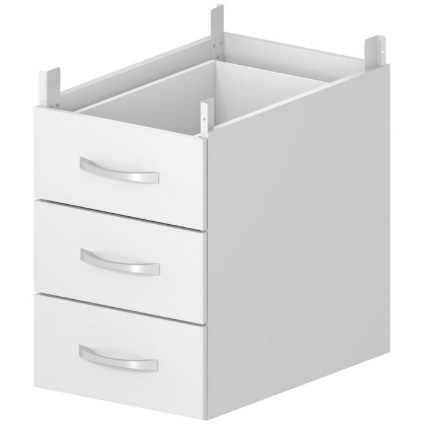 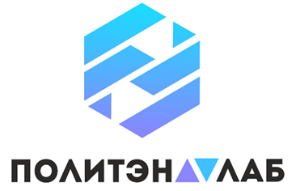 ТНЯ-ЛДСП.36.59.55.3Тумба ЛДСП навесная с тремя ящикамиНавесная ящичная тумба из ЛДСП подходит для хранения документов и вспомогательных приспособлений.Закрепляется к каркасу лабораторного стола и имеет три выдвижных ящика.Возможно изготовление комбинированных тумб из ЛДСП, сочетающих в себе выдвижные ящики и дверки.5 лет честных гарантийных обязательств.ОписаниеМатериал тумбы - ЛДСП с кромкой ПВХ.Три выдвижных ящика Metabox.Конструкцией предусмотрены четыре стальных кронштейна для закрепления тумбы к металлическому каркасу стола. Стальные кронштейны покрыты стойкой эпоксиполиэфирной порошковой краской.Технические характеристикиТехнические характеристикиГабаритные размеры Д×Г×В, мм365×590×557Количество ящиков, шт.3